Calendar 2019Calendar 2019Calendar 2019Calendar 2019Calendar 2019Calendar 2019Calendar 2019Calendar 2019Calendar 2019Calendar 2019Calendar 2019Calendar 2019Calendar 2019Calendar 2019Calendar 2019Calendar 2019Calendar 2019Calendar 2019Calendar 2019Calendar 2019Calendar 2019Calendar 2019Calendar 2019Calendar 2019Calendar 2019Calendar 2019Calendar 2019Calendar 2019Calendar 2019Calendar 2019Calendar 2019Calendar 2019Calendar 2019Calendar 2019Calendar 2019Calendar 2019Calendar 2019Calendar 2019Calendar 2019Calendar 2019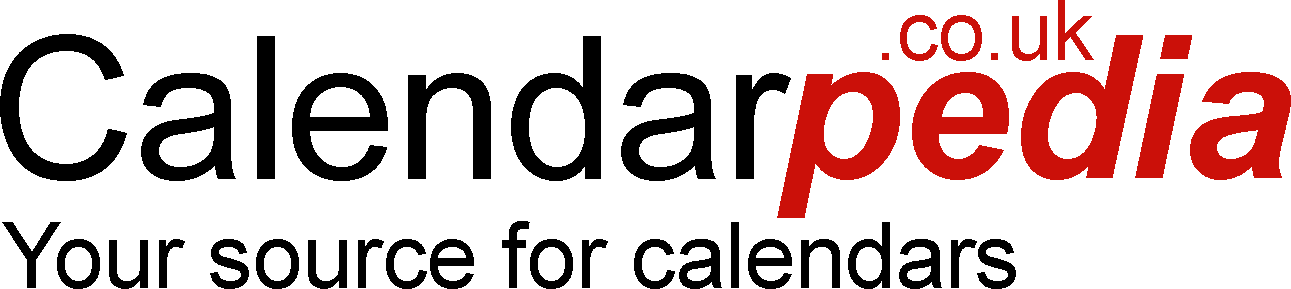 JanuaryJanuaryJanuaryJanuaryFebruaryFebruaryFebruaryFebruaryMarchMarchMarchMarchAprilAprilAprilAprilMayMayMayMayJuneJuneJuneJuneJulyJulyJulyJulyAugustAugustAugustAugustSeptemberSeptemberSeptemberSeptemberOctoberOctoberOctoberOctoberNovemberNovemberNovemberNovemberDecemberDecemberDecemberDecember1TuNew Year’s DayNew Year’s Day1Fr1Fr1Mo141We1Sa1Mo271Th1Su1Tu1Fr1Su2We2Sa2Sa2Tu2Th2Su2Tu2Fr2Mo362We2Sa2Mo493Th3Su3Su3We3Fr3Mo233We3Sa3Tu3Th3Su3Tu4Fr4Mo64Mo104Th4Sa4Tu4Th4Su4We4Fr4Mo454We5Sa5Tu5Tu5Fr5Su5We5Fr5Mo325Th5Sa5Tu5Th6Su6We6We6Sa6MoEarly May Bank Hol.Early May Bank Hol.6Th6Sa6Tu6Fr6Su6We6Fr7Mo27Th7Th7Su7Tu7Fr7Su7We7Sa7Mo417Th7Sa8Tu8Fr8Fr8Mo158We8Sa8Mo288Th8Su8Tu8Fr8Su9We9Sa9Sa9Tu9Th9Su9Tu9Fr9Mo379We9Sa9Mo5010Th10Su10Su10We10Fr10Mo2410We10Sa10Tu10Th10Su10Tu11Fr11Mo711Mo1111Th11Sa11Tu11Th11Su11We11Fr11Mo4611We12Sa12Tu12Tu12Fr12Su12We12Fr12Mo3312Th12Sa12Tu12Th13Su13We13We13Sa13Mo2013Th13Sa13Tu13Fr13Su13We13Fr14Mo314Th14Th14SuWork PartyWork Party14Tu14Fr14SuWork PartyWork Party14We14Sa14Mo4214Th14Sa15Tu15Fr15Fr15Mo1615We15Sa15Mo2915Th15SuWork PartyWork Party15Tu15Fr15SuWork PartyWork Party16We16Sa16Sa16Tu16Th16SuWork PartyWork Party16Tu16Fr16Mo3816We16Sa16Mo5117Th17SuWork PartyWork Party17SuWork PartyWork Party17We17Fr17Mo2517We17Sa17Tu17Th17SuWork PartyWork Party17Tu18Fr18Mo818Mo1218Th18Sa18Tu18Th18SuWork PartyWork Party18We18Fr18Mo4718We19Sa19Tu19Tu19FrGood FridayGood Friday19SuWork PartyWork Party19We19Fr19Mo3419Th19Sa19Tu19Th20SuWork PartyWork Party20We20We20Sa20Mo2120Th20Sa20Tu20Fr20SuWork PartyWork Party20We20Fr21Mo421Th21Th21Su21Tu21Fr21Su21We21Sa21Mo4321Th21Sa22Tu22Fr22Fr22MoEaster
Monday1722We22Sa22Mo3022Th22Su22Tu22Fr22Su23We23Sa23Sa23Tu23Th23Su23Tu23Fr23Mo3923We23Sa23Mo5224Th24Su24Su24We24Fr24Mo2624We24Sa24Tu24Th24Su24Tu25Fr25Mo925Mo1325Th25Sa25Tu25Th25Su25We25Fr25Mo4825WeChristmas DayChristmas Day26Sa26Tu26Tu26Fr26Su26We26Fr26MoAugust Bank Hol.August Bank Hol.26Th26Sa26Tu26ThBoxing DayBoxing Day27Su27We27We27Sa27MoSpring
Bank Hol.Spring
Bank Hol.27Th27Sa27Tu27Fr27Su27We27Fr28Mo528Th28Th28Su28Tu28Fr28Su28We28Sa28Mo4428Th28Sa29Tu29Fr29Mo1829We29Sa29Mo3129Th29Su29Tu29Fr29Su30We30Sa30Tu30Th30Su30Tu30Fr30Mo4030We30Sa30Mo131Th31Su31Fr31We31Sa31Th31Tu© Calendarpedia®   www.calendarpedia.co.uk© Calendarpedia®   www.calendarpedia.co.uk© Calendarpedia®   www.calendarpedia.co.uk© Calendarpedia®   www.calendarpedia.co.uk© Calendarpedia®   www.calendarpedia.co.uk© Calendarpedia®   www.calendarpedia.co.uk© Calendarpedia®   www.calendarpedia.co.uk© Calendarpedia®   www.calendarpedia.co.uk© Calendarpedia®   www.calendarpedia.co.uk© Calendarpedia®   www.calendarpedia.co.uk© Calendarpedia®   www.calendarpedia.co.uk© Calendarpedia®   www.calendarpedia.co.uk© Calendarpedia®   www.calendarpedia.co.uk© Calendarpedia®   www.calendarpedia.co.uk© Calendarpedia®   www.calendarpedia.co.uk© Calendarpedia®   www.calendarpedia.co.uk© Calendarpedia®   www.calendarpedia.co.uk© Calendarpedia®   www.calendarpedia.co.uk© Calendarpedia®   www.calendarpedia.co.uk© Calendarpedia®   www.calendarpedia.co.uk© Calendarpedia®   www.calendarpedia.co.uk© Calendarpedia®   www.calendarpedia.co.uk© Calendarpedia®   www.calendarpedia.co.uk© Calendarpedia®   www.calendarpedia.co.uk© Calendarpedia®   www.calendarpedia.co.uk© Calendarpedia®   www.calendarpedia.co.uk© Calendarpedia®   www.calendarpedia.co.uk© Calendarpedia®   www.calendarpedia.co.uk© Calendarpedia®   www.calendarpedia.co.uk© Calendarpedia®   www.calendarpedia.co.uk© Calendarpedia®   www.calendarpedia.co.uk© Calendarpedia®   www.calendarpedia.co.uk© Calendarpedia®   www.calendarpedia.co.uk© Calendarpedia®   www.calendarpedia.co.uk© Calendarpedia®   www.calendarpedia.co.uk© Calendarpedia®   www.calendarpedia.co.uk© Calendarpedia®   www.calendarpedia.co.uk© Calendarpedia®   www.calendarpedia.co.uk© Calendarpedia®   www.calendarpedia.co.uk© Calendarpedia®   www.calendarpedia.co.ukData provided ‘as is’ without warrantyData provided ‘as is’ without warrantyData provided ‘as is’ without warrantyData provided ‘as is’ without warrantyData provided ‘as is’ without warrantyData provided ‘as is’ without warrantyData provided ‘as is’ without warrantyData provided ‘as is’ without warranty